ESCOLA _________________________________DATA:_____/_____/_____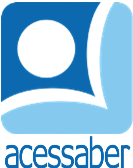 PROF:_______________________________________TURMA:___________NOME:________________________________________________________O URSO E AS ABELHAS	Um urso procurava, por entre as árvores, pequenos frutos silvestres para sua refeição matinal quando deu de cara com uma árvore caída, dentro da qual um enxame de abelhas guardava seu precioso favo de mel.	O urso, com bastante cuidado, começou a farejar em volta do tronco tentando descobrir se as abelhas estavam em casa.	Nesse exato momento, uma das abelhas que estava no campo coletando o néctar das flores para levar à colmeia, retornou e deu de cara com o matreiro e curioso visitante. Receosa do que o urso pretendia fazer em seguida, a abelha voou até ele, deu-lhe uma ferroada e desapareceu no oco da árvore caída.	O urso, tomado pela dor da ferroada, ficou furioso e incontrolável. Pulou em cima do tronco com unhas e dentes, disposto a destruir a casa das abelhas. Mas, isso apenas provocou uma reação de toda a colmeia.	Assim, só restou ao pobre urso, fugir o mais depressa que pode em direção a um pequeno lago, onde mergulhou e permaneceu imerso até estar a salvo.Moral da história: É mais sábio suportar uma simples provocação em silêncio, que despertar a fúria incontrolável de um inimigo mais poderoso.EsopoQuestõesQual é o título do texto?R: ________________________________________________________________Quantos parágrafos há no texto?R: ________________________________________________________________Quais são os personagens principais da história?R: __________________________________________________________________________________________________________________________________O que o urso estava procurando quando encontrou o tronco?R: ______________________________________________________________________________________________________________________________________________________________________________________________________O que a abelha viu ao chegar a colmeia?R: ________________________________________________________________O que a abelha fez ao ver o urso? Por quê?R: ____________________________________________________________________________________________________________________________________________________________________________________________________Qual foi a reação do urso ao ser ferroado?R: ____________________________________________________________________________________________________________________________________________________________________________________________________De que maneira as abelhas protegeram sua casa?R: __________________________________________________________________________________________________________________________________Como o uso conseguiu fugir das abelhas?R: ____________________________________________________________________________________________________________________________________________________________________________________________________Explique com suas palavras, a moral da história.R: __________________________________________________________________________________________________________________________________________________________________________________________________________________________________________________________________________________________________________________________________________________________________________________________________________